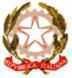 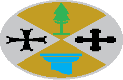 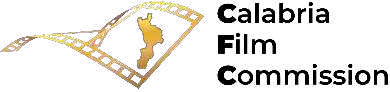 RepubblicaItalianaRegioneCalabria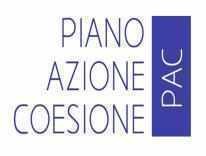 Allegato 3: Modello per la richiesta di erogazione del contributo a titolo di anticipazioneRICHIESTA DI EROGAZIONE DEL CONTRIBUTO A TITOLO DI ANTICIPO o ACCONTO RELATIVO A(indicazioni relative alla procedura di concessione dell’aiuto)Il	sottoscritto	…………………………………………………………………………………………….nato	a…………………………………………………..il ……………………………………………… residente in	via………………………………..	n.	…………………in	qualità	di	legale	rappresentante	dell’impresa………………………………………………………… in relazione al progetto	di cui a	(inserireriferimenti alla procedura in base alla quale l’iniziativa è stata finanziata)	ammesso a contributo con 	n°	del	dalla Fondazione Calabria Film Commission	ai sensi del 	(indicazioni relative alla procedura di concessione dell’aiuto)	, per un importo del contributo pari a Euro	.CHIEDEl’erogazione dell’anticipazione prevista di Euro ……………………….., pari al	% dell’ammontarecomplessivo del contributo concesso, dietro presentazione di: Fideiussione o polizza fideiussoriaINOLTRE CHIEDEche il suddetto importo sia accreditato sul seguente conto corrente bancario intestato all’impresa:…………………………………… n. conto corrente	………………. istituto di credito	……………….agenzia……………….	di…………………. ABI	……………….CAB ………………….IBAN………………………………Polizza fideiussoria o assicurativa;ALLEGACOMUNICAChe tutta la documentazione relativa al progetto è ubicata presso	e che il soggetto addetto a tale conservazione è	.SOTTOSCRIZIONE DEL LEGALE RAPPRESENTANTEIl sottoscritto dichiara di rendere le precedenti dichiarazioni ai sensi dell’art. 47 del D.P.R. 28/12/2000 n. 445, e di essere consapevole delle responsabilità penali cui può andare incontro in caso di dichiarazione mendace o di esibizione di atto falso o contenente dati non rispondenti a verità, ai sensi dell’art. 76 del D.P.R. 28/12/2000 n. 445.Data …………………….	Firma digitale49